Forced EntryThis is a sample of a standard operating guideline (SOG) on this topic. You should review the content, modify as appropriate for your organization, have it reviewed by your leadership team and if appropriate your legal counsel. Once adopted, make sure the SOG is communicated to members, implemented and performance monitored for effective implementation.Purpose:To establish procedures for forced entry into secured properties during emergency responses.Scope:This Standard Operating Procedure shall apply to all members of the fire department.Procedures:General Forcible Entry ConsiderationsThe primary objective of any forced entry is to gain rapid entry into a secured structure, through an access route that produces the least amount of property damage.At times, it may be necessary to sacrifice the objective of minimizing damage to enter a structure with the greatest speed. It should be remembered, however, that the majority of incidents do not justify indiscriminate damage in order to gain entry into a secured structure.When forcing entry into secured structures, consideration should be given to securing the structure after access has been gained.Remember to “try before you pry,” in all situations involving forcible entry.Use the Knox Box if applicable.Investigate alternate means of egress.Full turnout gear, gloves, and eye protection shall be worn by all members involved in forcible entry operation.Forced Entry at Medical EmergenciesIf upon arriving at the scene of a reported medical emergency, fire department personnel can see or communicate with a patient who is incapacitated inside a secured structure, the following actions should be taken:Notify the dispatcher that forced entry will be initiated to gain access to the patient.Request the response of a police officer.Request the assistance of fire department engine company as needed.Force entry and provide patient care.If upon arriving at the scene of a reported medical emergency, fire department personnel cannot see or communicate with anyone inside a secured structure, the following actions should be taken:Contact the dispatcher and confirm the location of the call, and inquire about the location where the 9-1-1 call originated.Request the response of a police officer.Request a callback by the dispatcher for further information. Listen for any phones ringing from inside the structure when this action is taken.Await the arrival of a police officer and/or police supervisor who can authorize forced entry, if the circumstances present reasonable cause for such entry.If it is determined that a reasonable cause for forced entry exists, fire department personnel shall be accompanied by police officers when entering the structure and searching for the patient.Forced Entry at Other EmergenciesPersonnel are authorized to force entry into secured structures to which they have been dispatched, when any of the following conditions are observed:Obvious signs of smoke or fire.Obvious signs of water leaking from under doors, which may indicate sprinkler activation or a broken water pipe.Presence of a hazardous condition that could result in injury or property damagePersonnel shall not force entry into a secured structure to which they have been dispatched to investigate fire alarm activation, unless there are obvious signs of smoke, fire, sprinkler activation, or hazardous condition, such as the smell of gas. The dispatcher shall be requested to make every effort to contact a key holder to respond to the scene and open the structure. Company officers should check the exterior of the structure for the presence of a Knox Box or any posted lists of emergency contact persons.Securing Property Following Forced EntryBefore leaving an incident scene where forced entry was used to gain access to a secured structure, the structure shall be re-secured, or turned over to a responsible individual in accordance with the fire department policy.This is a sample guideline furnished to you by VFIS. Your organization should review this guideline and make the necessary modifications to meet your organization’s needs. The intent of this guideline is to assist you in reducing exposure to the risk of injury, harm or damage to personnel, property and the general public. For additional information on this topic, contact your VFIS Risk Control representative.Reference:Tennessee Municipal Technical Advisory Services, https://www.mtas.tennessee.edu/knowledgebase/sample-sopsog-forced-entry-unoccupied-and-secured-properties REPLACE WITH YOUR MASTHEADREPLACE WITH YOUR MASTHEADREPLACE WITH YOUR MASTHEAD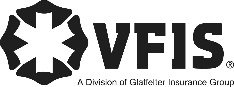 SOG Title:SOG Title:SOG Number:SOG Number:Original Date:Revision Date:ABC Fire Department General Operating GuidelineABC Fire Department General Operating GuidelineABC Fire Department General Operating Guideline